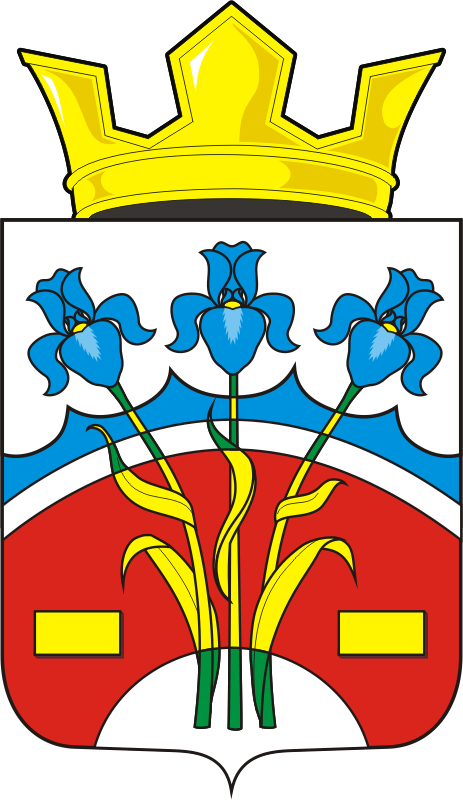 РОССИЙСКАЯ ФЕДЕРАЦИЯОРЕНБУРГСКАЯ ОБЛАСТЬСОВЕТ ДЕПУТАТОВ МУНИЦИПАЛЬНОГО ОБРАЗОВАНИЯФЕДОРОВСКИЙ ПЕРВЫЙ СЕЛЬСОВЕТ САРАКТАШСКОГО РАЙОНАОРЕНБУРГСКОЙ ОБЛАСТИЧЕТВЕРТОГО  СОЗЫВАРЕШЕНИЕдевятого заседания Совета депутатовмуниципального образования Федоровский Первый сельсоветчетвертого созыва23.06.2021                               с. Федоровка Первая                                      № 38О внесение изменений в Порядок размещения сведений о доходах, расходах, об имуществе и обязательствах имущественного характера лиц, замещающих муниципальные должности органов местного самоуправления  муниципального образования Федоровский Первый сельсовет Саракташского района, их супруги (супруга) и несовершеннолетних детей на официальном сайте администрации муниципального образования Федоровский Первый сельсовет Саракташского района и предоставления этих сведений средствам массовой информации для опубликованияВ соответствии с Указом Президента РФ от 10.12.2020 N 778 «О мерах по реализации отдельных положений Федерального закона «О цифровых финансовых активах, цифровой валюте и о внесении изменений в отдельные законодательные акты Российской Федерации», руководствуясь Уставом Федоровского Первого сельсоветаСовет депутатов Федоровского Первого сельсовета РЕШИЛ:1. Внести в «Порядок размещения сведений о доходах, расходах, об имуществе и обязательствах имущественного характера лиц, замещающих муниципальные должности органов местного самоуправления  муниципального образования Федоровский Первый сельсовет Саракташского района, их супруги (супруга) и несовершеннолетних детей на официальном сайте администрации муниципального образования Федоровский Первый сельсовет Саракташского района и предоставления этих сведений средствам массовой информации для опубликования», утвержденный решение Совета депутатов Федоровского Первого сельсовета Саракташского района Оренбургской области от 21.12.2017 № 78 следующие изменения: 1.1. Подпункт «г» пункта 2 Порядка изложить в следующей редакции:«г) сведения об источниках получения средств, за счет которых совершены сделки (совершена сделка) по приобретению земельного участка, другого объекта недвижимого имущества, транспортного средства, ценных бумаг (долей участия, паев в уставных (складочных) капиталах организаций), цифровых финансовых активов, цифровой валюты, если общая сумма таких сделок (сумма такой сделки) превышает общий доход служащего (работника) и его супруги (супруга) за три последних года, предшествующих отчетному периоду.»2. Настоящее решение вступает в силу после дня его обнародования и подлежит размещению на официальном сайте муниципального образования Федоровский Первый сельсовет Саракташского района Оренбургской области в сети Интернет. 3. Контроль за исполнением настоящего решения возложить на постоянную комиссию по мандатным вопросам,  вопросам местного самоуправления, законности, правопорядка, казачества, работе с общественными и религиозными объединениями, национальным вопросам и делам военнослужащих (Кирюхина Е. А.).Председатель Совета депутатов                                                      А.Н. БогряковГлава сельсовета                                                                             А.А. ХлопушинРазослано: прокуратуре района, в кадры, постоянной комиссии, в дело